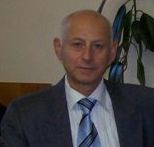                                 Adolf R. Mirotin                                Doctor of Sciences                                Professor of Mathematics                                Head of the Department of Mathematical Analysis and Differential                                Equations                                Francisc Skorina Gomel State University EDUCATION*Mathematician (hons), Francisc Skorina Gomel State University, 1974* Candidate of Physical and Mathematical Sciences (PhD), Voronezh State University, Voronezh, 1987*Docent Diploma, Highest Attestation Committee, USSR, 1989* Doctor of Physical and Mathematical Sciences, Belarus State University, Minsk, 2001 *Professor Diploma, Highest Attestation Committee, Republic of Belarus, 2008PROFESSIONAL BACKGROUNDMain appointments:*Assistant Professor, Department of Mathematics, Gomel State University, 1974-1988* Associate Professor (Docent), Department of Mathematics, Gomel State University, 1988-2004* Full Professor, Department of Mathematics, Gomel State University, 2005 – 2008* Head of the Department of Mathematical Analysis and Differential Equations, Gomel State University, 2008 – MEMBERSHIP OF SCIENTIFIC SOCIETIESAmerican Mathematical SocietyRESEARCH AREASOperator theory (semigroups of operators, functional calculi, joint spectra, Hausdorff operators, Toeplitz operators, Hankel operators); Abstract harmonic analysis (invariant measure, harmonic analysis on semigroups, integral transforms).MAIN PUBLICATIONSBooksMirotin, A. R. Functional analysis: measure and integral, URSS, Moscow, 2012.Mirotin, A. R. Harmonic analysis on abelian semigroups, Gomel State University, Gomel, 2008.Kamornikov, S. F., Mirotin, A. R. Gomel mathematical Olympiads in the nineties, Gomel State University, Gomel, 1999.Mirotin, A. R, et. al. Functional analysis. Gomel State University, Gomel, 2014.Chapters in book Laboratory practical work in mathematical analysis, I. N. Brui, A. V. Gavriliuk et. al., Vysheishaia shkola, Minsk, 1991.Functional analysis and integral equations. Laboratory practical work, ed. by A. B. Antonevich and Ya. V. Radyno, Belarus State University, Minsk, 2003.Selected journal articlesMirotin, A. R. Every Invariant Measure Semigroup Contains an Ideal which is Embeddable in a Group, Semigroup Forum, (1999), 59:3, 354-361.Mirotin, A. R. Positive Semicharacters of Lie Semigroups, Positivity, 1999, vol. 3, N 1, p. 23-31.Mirotin, A. R. On the Extensions of Infinite-Dimensional Representations of Lie Semigroups, Int. J. Math. Math. Sci., (2002), 29:4, 195-207.Mirotin, A. R. Criteria for Analyticity of Subordinate Semigroups, Semigroup. Forum, 2009, vol. 78, № 2, p. 262 – 275.Mirotin, A. R. Fredholm and spectral properties of Toeplitz operators in HP-spaces over ordered groups, Sbornik Math., (2011), 202:5, 101 – 116.Mirotin, A. R.  On the $\mathcal{T}$-calculus of generators for $C_0$-semigroups, Siberian Math. J., (1998), 39:3, 493 –- 503. Mirotin, A. R.  Functions from the Schoenberg class $\mathcal{T}$ on the cone of dissipative elements of a Banach algebra, Math. Notes, (1997), 61:3–4, 524–-527.Mirotin, A. R.  Functions from the Schoenberg class $\mathcal{T}$ act in the cone of dissipative elements of a Banach algebra, II. Math. Notes, (1998), 64:3–-4, 364–-370.Mirotin, A. R. Multidimensional $\mathcal{T}$-calculus for generators of $C_0$ semigroups, St. Petersburg Math. J., (1999), 11:2, 315–335.Mirotin, A. R. On some properties of the multidimensional Bochner-Phillips functional calculus, Siberian Math. J., (2011), 52:6, pp 1032 - 1041.Mirotin, A. R. Properties of Bernstein functions of several complex variables, Math. Notes, 93:2 (2013). Mirotin, A. R. Hilbert transform in context of locally compact Abelian groups, Int. J. Pure Appl. Math. , (2009), 51:4, 463 -- 474. Mirotin, A. R. On joint spectra of families of unbounded operators, Izvestiya: Math. (2015), 79:6, 1235 – 1259, DOI 10.1070/IM2015v079n06ABEH002779 Mirotin, A. R., Atvinovskii, A.A. On some functional calculus of closed operators in Banach space. II, Russian Math., (2015), 59:5, 1 – 13.Mirotin, A. R. On the essential spectrum of $\lambda$-Toeplitz operators over compact Abelian groups, J. Math. Anal. Appl., (2015), 424:2, 1286 – 1295.Selected international conferencesInternational Conference on Functional Differential Equations, June 29 - July 2,1998. Ariel (Israel).II International Mathematical Conference in honor of prof. E. S. Lyapin, July 2 – 9, 1999, St. Petersburg (Russia). Plenary talk.Twelfth Summer St. Petersburg Meeting in Mathematical Analysis. Euler Int. Math. Institute, August 15-20, 2003, St. Petersburg (Russia).International Conference dedicated to 125th anniversary of Hans Hahn. June 27-July 3, 2004. Chernovtsy, (Ukraine). Plenary talk.24th St. Petersburg Summer Meeting in Mathematical Analysis and a Summer School for Young Scientists, June 25-30, 2015, St. Petersburg (Russia).StudentsKazubo, M. A. Ph.D., Grodno State University, Grodno, 2007.Atvinivskii, A. A. Ph.D., Belarus State University, Minsk, 2015.